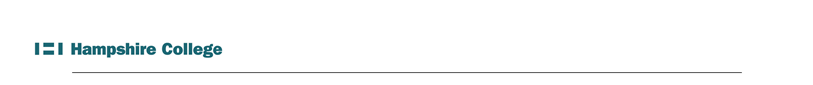 Prospective Student Prep Questions:What accommodations have you used in the past? What was helpful about them? Did they leave you feeling unsupported in any way?What are the "functional limitations" (how your disability affects you) in the academic context?Do you expect your disability to impact your housing experience and/or placement?What are your learning strengths?What is/are your preferred learning style(s) - (i.e. auditory, kinesthetic, visual, reading/writing-based)?What are your academic and co-curricular interests? (This is helpful for OARS staff to suggest referrals to other folks to meet with across campus)Are there any other support services you would like to discuss connecting with and how OARS works with them? https://www.hampshire.edu/oars/other-accessibility-support-services